Dear St. Matthew’s Church Family, Over the next weeks and months church is going to look very different. Whilst we are unable to meet together we will be putting together different resources that we hope will support you through these troubling times.The first instalment is enclosed. Amongst other things in the envelope you will find a simple order of service for morning and night prayer. This can be used as it is or you may want to use the longer readings that you’ll find on the additional sheet. At the intercessions there are some set prayers (and an additional sheet of prayers) but you can here include your own prayers and thanksgivings. As we remember that we are brothers and sisters, as well as your closest church friends, we ask that you pray for the five names we’ve enclosed.On Sunday 22nd at 11:45, Sunday Worship on BBC 1 is from St. David’s Cathedral and Songs of Praise at 1:15pm will include the Mothers’ Union.Also on Sunday, the Archbishop of Canterbury will be leading a service from the chapel at Lambeth palace broadcast on local radio stations. On BBC Radio Manchester this will be on the Mike Shaft Program sometime between 6 and 9am. You can also watch this at 9am at https://www.churchofengland.org We are planning to record worship each week and put it on our new YouTube channel. Go to YouTube and type St. Matthew’s Church Edgeley and the channel should be one of the first results. On there you will find videos which include ‘Introduction and Confession’, ‘The Readings’, ‘The Sermon’, ‘The Creed’, ‘The Intercessions’, and ‘The Peace and Communion’. This is the order in which they should be played.There will also be links and other recourses on our website (https://edgeleyandcheadleheath.org.uk/) and FaceBook page.If you have a particular need or just want a chat, please feel free to call me on the number above.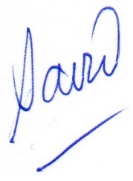 For now, take care and God bless. 